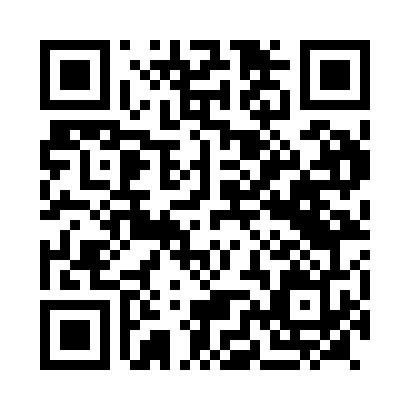 Prayer times for Butrint, AlbaniaWed 1 May 2024 - Fri 31 May 2024High Latitude Method: NonePrayer Calculation Method: Muslim World LeagueAsar Calculation Method: ShafiPrayer times provided by https://www.salahtimes.comDateDayFajrSunriseDhuhrAsrMaghribIsha1Wed3:575:4012:374:277:349:112Thu3:555:3912:374:277:359:123Fri3:545:3812:374:287:369:144Sat3:525:3712:374:287:379:155Sun3:505:3512:374:287:389:176Mon3:495:3412:374:287:399:187Tue3:475:3312:364:297:409:208Wed3:465:3212:364:297:419:219Thu3:445:3112:364:297:429:2210Fri3:435:3012:364:297:439:2411Sat3:415:2912:364:307:449:2512Sun3:405:2812:364:307:459:2713Mon3:385:2712:364:307:469:2814Tue3:375:2612:364:307:479:2915Wed3:355:2512:364:317:489:3116Thu3:345:2412:364:317:499:3217Fri3:325:2312:364:317:509:3418Sat3:315:2212:364:317:519:3519Sun3:305:2212:364:327:529:3620Mon3:285:2112:374:327:539:3821Tue3:275:2012:374:327:539:3922Wed3:265:1912:374:327:549:4023Thu3:255:1912:374:337:559:4224Fri3:245:1812:374:337:569:4325Sat3:235:1712:374:337:579:4426Sun3:215:1712:374:337:589:4527Mon3:205:1612:374:347:589:4628Tue3:195:1612:374:347:599:4829Wed3:185:1512:374:348:009:4930Thu3:185:1512:384:358:019:5031Fri3:175:1412:384:358:019:51